Отличный подарок!Игровая деятельность детей пополнилась новыми игрушками: развивающие игры, автомобили, прогулочный инвентарь.  Всего на сумму 50 тысяч рублей. 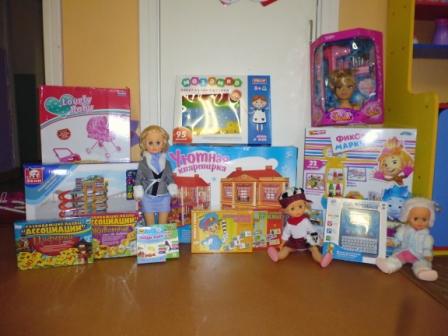 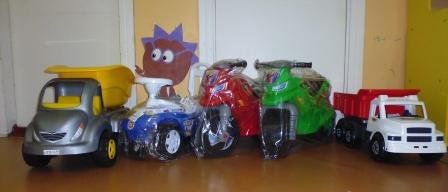 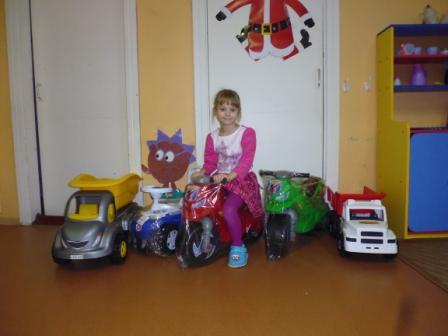 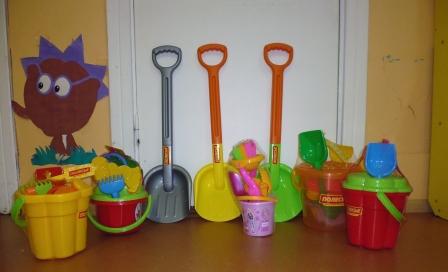 